Zabawa ruchowa „Muzykalne stopy”
cel: reagowanie ruchem na słuchany rytm, utrwalanie pojęć: szybko, wolno.
Rodzicu jeśli masz w domu bębenek, wykorzystaj go w tej zabawie. Jeśli nie, użyj drewnianej łyżki i blatu od stołu.
Wystukuj wolny, miarowy rytm i poproś, aby dziecko do niego zatańczyło. Możesz dziecku zademonstrować taki taniec.
Graj szybko i poproś, aby dziecko dostosowało Dodatkowym elementem tej zabawy może być śpiew w takt bębenka. swój taniec do rytmu.
Zabawa ruchowa „Chodzę po linie”
cel: wyrabianie zmysłu równowagi, pobudzanie wyobraźni.
Rodzic rozciąga po podłodze kabel od odkurzacza. Dziecko na bosaka chodzi po kablu, tam i z powrotem. Może sobie wyobrazić, że to lina rozpięta na dużej wysokości, a pod nim jest morze pełne rekinów. Rozłożone szeroko ręce pomogą mu utrzymać równowagę. 

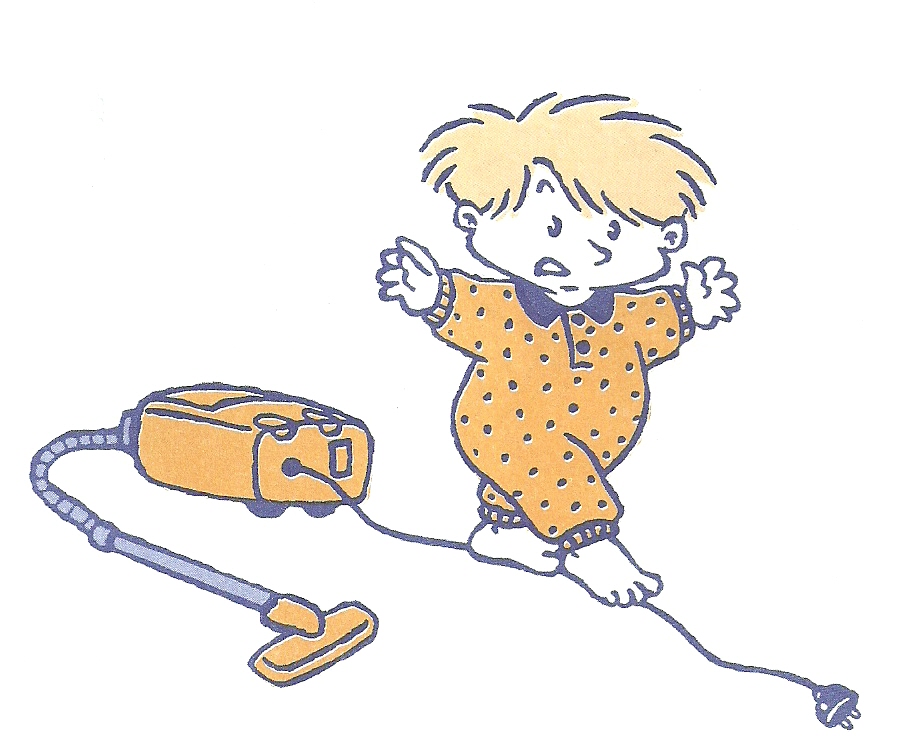 